APSTIPRINĀTS: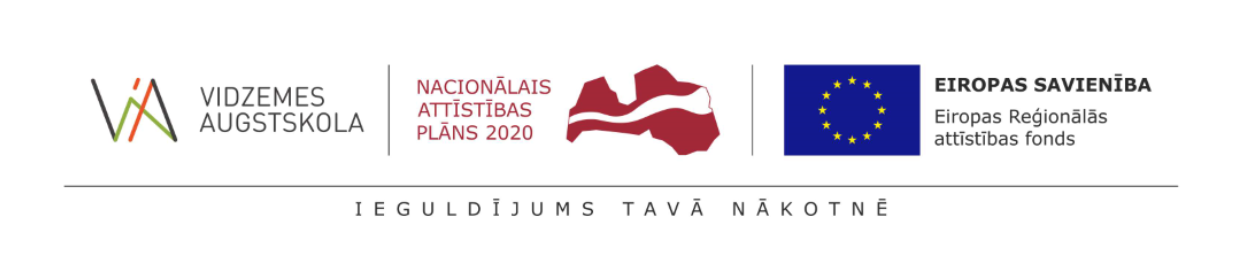 Vidzemes Augstskolas Iepirkumu komisijas sēdē2019.gada 9. janvārīProtokols Nr.23    Iepirkuma NOLIKUMSServera iegāde Access Data FKT programmaiprojekta “Vidzemes Augstskolas STEM studiju vides modernizācija” ietvarosIepirkuma identifikācijas numurs: ViA 2019/7-10/01-ERAFPasūtītājs: Vidzemes AugstskolaValmiera2019.gadsNOLIKUMĀ LIETOTIE SAĪSINĀJUMIIepirkums tiek organizēts īstenojot Darbības programmas “Izaugsme un nodarbinātība” specifiskā atbalsta mērķa 8.1.1. "Palielināt modernizēto STEM, tajā skaitā medicīnas un radošās industrijas, studiju programmu skaitu" saskaņā ar 2016.gada 16.augusta Ministru kabineta noteikumiem Nr.561, projektu Nr. 8.1.1.0/17/I/003 “Vidzemes Augstskolas STEM studiju vides modernizācija”.VISPĀRĪGĀ INFORMĀCIJA Iepirkuma procedūras nosaukums, identifikācijas numurs un veidsServera iegāde Access Data FKT programmai projekta Nr. 8.1.1.0/17/I/003 “Vidzemes Augstskolas STEM studiju vides modernizācija” ietvaros. Identifikācijas Nr. ViA 2019/7-10/01-ERAF.Iepirkuma procedūras veids ir iepirkums publiskam piegādes vai pakalpojuma līgumam  ar paredzamo līgumcenu  virs 10 000 euro,  nepārsniedzot 42 000 euro (turpmāk - Iepirkums) saskaņā ar Publisko iepirkumu likumu.1.2. Informācija par iepirkuma organizētāju:1.2.1. Vidzemes Augstskola ( turpmāk - Pasūtītājs)Adrese:   Cēsu iela 4, Valmiera 
Reģ.nr.    LV90001342592 
Tālr.        +371 64207230 
Fakss       +371 64207229 
e-pasts:    info@va.lvIepirkuma procedūru veic ar ViA rektora rīkojumu Nr.19-r, 27.11.2017. izveidota iepirkumu komisija (turpmāk – Iepirkumu komisija).1.2.2. Iepirkuma komisijas noteiktās kontaktpersonas iepirkuma procedūras jautājumos: 1.2.2.1. iepirkuma komisijas noteiktā kontaktpersona par piedāvājumu iesniegšanas kārtību: Iepirkumu speciāliste Inita SakneTālrunis: +371 26681800e-pasts: inita.sakne@va.lv 1.2.2.2.  kontaktpersona par projekta vispārējo vadību:Projektu vadītāja Svetlana TomsoneTālrunis: +371 26691977e-pasts: svetlana.tomsone@va.lv VISPĀRĪGĀ INORMĀCIJA PAR IEPRIKUMA PRIEKŠMETUIepirkuma priekšmets, iepirkuma priekšmeta CPV kods:Serveris nepieciešams Datu drošības laboratorijas darbības nodrošināšanai un studentu apmācībai  Vidzemes Augstskolas īstenotajā maģistra studiju programmā “Kiberdrošības inženierija” mācību kursā “Kibernoziegumu izmeklēšana” izpētes un izmēģinājumu vajadzībām, lai varētu  pielietot iegādāto Access Data FKT programmu, nepieciešams iegādāties serveri, kas  ir pielāgots un atbilst minētās programmas darbības prasībām.Iepirkuma priekšmetam ir 1 (viena) daļa un ir noteikts atbilstošais CPV kods:Iepirkuma priekšmeta maksimālā līgumcena tiek noteikta, pamatojoties uz Pasūtītāja finanšu resursu iespējām projekta ietvaros.Paredzamā iepirkuma priekšmeta līgumcena ir 13 512,70  EUR bez PVN.Līguma izpildes vieta un laiks Līguma izpildes vieta:Cēsu iela 4, Valmiera, LV-4201. NUTS kods: LV008. Līguma darbības laiks ir trīs mēnešu laikā no tā parakstīšanas brīža.     Iepirkuma Nolikuma pieejamība un saņemšanas iespējasPasūtītājs nodrošina brīvu un tiešu elektronisku pieeju iepirkuma procedūras dokumentiem savā mājas lapā internetā www.va.lv sadaļā „Iepirkumi”. Noteikumu elektroniskā versija un tehniskā dokumentācija tiek ievietota lejupielādēšanai Vidzemes Augstskolas mājas lapā internetā www.va.lv. Tā ir identiska drukātajai versijai un izmantojama piedāvājuma sagatavošanai. Informācijas apmaiņa un papildus informācijas sniegšanaInformācijas apmaiņa starp Pasūtītāju, no vienas puses, un ieinteresētajiem Piegādātājiem, no otras puses, notiek rakstveidā – pa faksu un/vai pastu, elektroniski. Ieinteresētajam piegādātājam pieprasījumi jāadresē iepirkuma procedūras “Servera iegāde Access Data  FKT programmai projekta “Vidzemes Augstskolas STEM studiju vides modernizācija” ietvaros, iepirkuma identifikācijas numurs ViA 2019/7-10/01-ERAF, Iepirkumu komisijai (turpmāk – Komisijai). Ieinteresētajiem piegādātājiem ir tiesības pieprasīt papildus informāciju par Iepirkuma Nolikumu pa pastu, faksu un elektroniski.Ja ieinteresētais piegādātājs ir laikus pieprasījis papildu informāciju par Iepirkuma procedūras dokumentos iekļautajām prasībām, Pasūtītājs to sniedz trīs darbdienu laikā, bet ne vēlāk kā četras dienas pirms piedāvājumu iesniegšanas termiņa beigām.Papildu informāciju pasūtītājs nosūta piegādātājam, kas uzdevis jautājumu, un vienlaikus ievieto šo informāciju Pasūtītāja mājas lapā www.va.lv sadaļā „Iepirkumi” pie Konkursa saistītās informācijas, kurā ir pieejami iepirkuma procedūras dokumenti, norādot arī uzdoto jautājumu.Piedāvājuma iesniegšanas vieta, datums, laiks un kārtībaPiedāvājums jāiesniedz Pasūtītājam darba dienās no plkst.09.00 – 17.00, bet ne vēlāk kā līdz 2019.gada 19.februārim plkst. 10.00 Vidzemes Augstskolā, Cēsu ielā 4, Valmierā, LV-4201, 1.stāvā administratoram. Piedāvājums jāievieto slēgtā aploksnē vai cita veida necaurspīdīgā iepakojumā (kastē vai tml.) tā, lai tajā iekļautā informācija nebūtu redzama un pieejama līdz piedāvājumu atvēršanas brīdim. Pretendents atbilstoši Nolikuma 2.7.1.punktā noteiktajām prasībām noformētu piedāvājumu iesniedz personīgi, nogādā ar kurjeru vai nosūta pa pastu uz adresi: Vidzemes Augstskolā, Cēsu ielā 4, Valmierā, LV-4201. Pasta sūtījumam jābūt nogādātam šī Nolikuma 2.5.1.punktā norādītajā adresē un termiņā.Pasūtītāja pārstāvis piedāvājumu neatvērtu atdod vai nosūta tā iesniedzējam, ja piedāvājums tiek iesniegts pēc 2.5.1. punktā norādītā piedāvājumu iesniegšanas termiņa beigām vai piedāvājums neatbilst Nolikuma 2.7.1.punktā minētajām prasībām.Saņemot piedāvājumu, Pasūtītāja pārstāvis to reģistrē, norādot piedāvājuma reģistrācijas numuru, pretendenta nosaukumu, saņemšanas datumu un laiku. Piedāvājumi tiek glabāti neatvērti līdz piedāvājumu iesniegšanas termiņa beigām un noteiktajai piedāvājumu atvēršanas sanāksmei.Piedāvājuma pieņemšanas fakts nekalpo par pierādījumu tam, ka iesniegtais piedāvājums atbilst visām Nolikumā minētajām prasībām. Piedāvājuma atvēršanas vieta, datums, laiks un kārtībaPiedāvājumu atvēršanas sanāksme notiek tūlīt pēc piedāvājumu iesniegšanas termiņa beigām 2019.gada 19.februārim plkst. 10.00, Vidzemes Augstskolā, Cēsu ielā 4,  209.kab.,Valmierā, LV-4201. Piedāvājumu atvēršanai Pasūtītājs rīko sanāksmi. Piedāvājumu atvēršana ir atklāta. Piedāvājumu atvēršanā var piedalīties visas ieinteresētās personas. Personas, kuras piedalās piedāvājumu atvēršanas sanāksmē, reģistrējas Pasūtītāja Iepirkumu komisijas sagatavotā reģistrācijas lapā. Piedāvājumus atver to iesniegšanas secībā, nosaucot pretendentu, piedāvājuma iesniegšanas datumu un laiku, piedāvāto cenu.Piedāvājuma noformējuma prasībasPiedāvājums jāievieto slēgtā aploksnē vai cita veida necaurspīdīgā iepakojumā (kastē vai tml.) tā, lai tajā iekļautā informācija nebūtu redzama un pieejama līdz piedāvājumu atvēršanas brīdim. Uz aploksnes (iepakojuma) jānorāda:Pretendenti sedz visas izmaksas, kas saistītas ar viņu piedāvājuma sagatavošanu un iesniegšanu pasūtītājam.Pretendentam jāiesniedz piedāvājumu bez variantiem. Pretendents iesniedz piedāvājuma 1 (vienu) eksemplāru drukātā formā ar norādi ORIĢINĀLS. Pretendentam piedāvājumā jāiesniedz Nolikuma 3.2.punktā minētie (attiecināmie) dokumenti.Piedāvājums jāsagatavo latviešu vai angļu valodā. Vārdiem un skaitļiem jābūt bez iestarpinājumiem vai labojumiem. Ja pastāvēs jebkāda veida pretrunas starp skaitlisko vērtību apzīmējumiem ar vārdiem un skaitļiem, noteicošais būs apzīmējums ar vārdiem.Piedāvājumā iekļautos dokumentus paraksta Pretendenta paraksttiesīgā persona vai tā pilnvarotā persona. Visi piedāvājuma pielikumi ir tā neatņemamas sastāvdaļas.Piedāvājuma oriģinālajam papīra eksemplāram jābūt:ar pievienotu satura rādītāju;ar secīgi numurētām visām lapām.2.8. Pretendentu izslēgšanas noteikumi2.8.1. Pasūtītājs izslēdz pretendentu no dalības iepirkuma procedūrā Publisko iepirkumu likuma 9. panta astotajā daļā noteiktajos gadījumos. 2.8.2. Pasūtītājs veic pārbaudi par piemērotajām sankcijām, pamatojoties uz Sankciju likuma 11.1 pantu: vai pretendentam nav noteiktas nacionālās vai starptautiskās sankcijas vai būtiskas finanšu un kapitāla tirgus intereses ietekmējošas ES vai Ziemeļatlantijas līguma organizācijas (NATO) dalībvalsts noteiktās sankcijas, kuras ietekmē līguma izpildi. Ja pārbaudes rezultātā tiek konstatēta sankciju piemērošana, Pasūtītājs rīkojas atbilstoši Sankciju likuma 11.1 pantā noteiktajam, t.sk., noteiktos gadījumos Pretendentu izslēdz no iepirkuma.2.8.3. Pasūtītājs pārbaudi par pretendentu izslēgšanas gadījumu esamību veic kārtībā, kāda ir noteikta Publisko iepirkumu likuma 9.panta devītajā daļā.3. PRASĪBAS PRETENDENTIEM UN IESNIEDZAMI DOKUMENTI 3.1. Pretendentam jāatbilst šādām Pretendentu atlases (kvalifikācijas) prasībām:Prasības attiecībā uz pretendenta atbilstību profesionālās darbības veikšanai Pretendents ir reģistrēts atbilstoši reģistrācijas vai pastāvīgās dzīvesvietas valsts normatīvo aktu prasībām.Prasības Tehniskajam piedāvājumam Pretendents sagatavo savu Tehnisko piedāvājumu atbilstoši Nolikuma 3.pielikumā pievienotajai formai „Tehniskais piedāvājums” un atbilstoši Nolikuma 1.pielikumā pievienotajai tehniskajai specifikācijai.Pretendents sagatavo savu Tehnisko piedāvājumu kvantitatīvi un kvalitatīvi skaidri un nepārprotami atbilstoši Pasūtītāja tehniskās specifikācijas prasībām. Pretendents savā tehniskajā piedāvājumā neiekļauj Pasūtītāja tehniskās specifikācijas interpretāciju un/vai samazinājumu.Pretendents tehniskajā piedāvājumā sniedz informāciju par piedāvātās preces nosaukumu, ražotāju, kataloga nosaukumu, preces kataloga kodu un interneta vietni/-ēm, kur Pasūtītājs var pārliecināties par piedāvājuma atbilstību izvirzītajām minimālajām tehniskajām specifikācijas prasībām. Ja kādā no pretendenta piedāvājumā norādītajām interneta vietnēm ir atšķirīgi tehniskie parametri, kuri neatbilst Pasūtītāja izvirzītajām minimālajām tehniskajām specifikācijas prasībām, vai nav atrodams apstiprinājums kādai no Pasūtītāja minimālajās tehniskajās specifikācijās izvirzītajām prasībām, pretendents savam piedāvājumam pievieno dokumentāciju (ražotāja izdotas brošūras, lietošanas instrukcijas un citus dokumentus, kas apliecina iesniegtā piedāvājuma atbilstību nolikumā izvirzītajām minimālajām prasībām), kas pierāda, ka iesniegtais piedāvājums atbilst izvirzītajām minimālajām tehniskajām specifikācijām. Ja kādā no iepirkuma daļām tehniskajā specifikācijā Pasūtītājs preces tehniskajā raksturojumā ir norādījis konkrētu standartu, ražotāju vai modeli, tad minētai informācijai ir informatīvs raksturs, Pretendents ir tiesīgs piedāvāt ekvivalentu. Prasības Finanšu piedāvājumamPretendents sagatavo savu Finanšu piedāvājumu atbilstoši Nolikuma 4.pielikumā pievienotajai formai „Finanšu piedāvājums”.Pretendents savā Finanšu piedāvājumā norāda piedāvāto līgumcenu, par kādu pretendents piedāvā veikt piegādi, EUR (euro) bez pievienotās vērtības nodokļa, ar precizitāti divi cipari aiz komata.Pretendents norāda pievienotās vērtības nodokli (PVN) atsevišķi.Finanšu piedāvājumā piedāvātajā cenā Pretendents iekļauj visas ar piegādes veikšanu saistītās izmaksas.Pretendentam nebūs tiesību prasīt piedāvātās līgumcenas paaugstināšanu un pasūtītājs nemaksās papildus vairāk, nekā piedāvātā līgumcena, par ko noslēgts līgums.  Lai pierādītu atbilstību Pasūtītāja noteiktajām atlases (kvalifikācijas) prasībām, Pretendentam jāiesniedz šādi dokumenti:Izziņas un citus dokumentus, kurus PIL noteiktajos gadījumos izsniedz Latvijas kompetentās institūcijas, Pasūtītājs pieņem un atzīst, ja tie izdoti ne agrāk kā 1 (vienu) mēnesi pirms iesniegšanas dienas, bet ārvalstu kompetento institūciju izsniegtās izziņas un citus dokumentus Pasūtītājs pieņem un atzīst, ja tie izdoti ne agrāk kā 6 (sešus) mēnešus pirms iesniegšanas dienas, ja izziņas vai dokumenta izdevējs nav norādījis īsāku tā derīguma termiņu.Pretendentam saskaņā ar PIL 49.pantu ir tiesības iesniegt Eiropas vienoto iepirkuma procedūras dokumentu kā sākotnējo pierādījumu atbilstībai paziņojumā par līgumu vai iepirkuma procedūras dokumentos noteiktajām pretendentu atlases prasībām. Pasūtītājam jebkurā Iepirkuma procedūras stadijā ir tiesības prasīt, lai pretendents iesniedz visus vai daļu no dokumentiem, kas apliecina atbilstību paziņojumā par līgumu vai Iepirkuma procedūras dokumentos noteiktajām pretendentu atlases prasībām.Eiropas vienotais iepirkuma procedūras dokuments ir pieejams aizpildīšanai .doc formātā: http://www.iub.gov.lv/sites/default/files/upload/1_LV_annexe_acte_autonome_part1_v4.doc vai Eiropas Komisijas mājaslapā tiešsaistes režīmā: https://ec.europa.eu/growth/tools-databases/espd/filter?lang=lv.VĒRTĒŠANA – PRETENDENTU ATLASE UN PIEDĀVĀJUMA IZVĒLEPiedāvājuma izvēles kritērijs Piedāvājuma izvēles kritērijs ir saimnieciski visizdevīgākais piedāvājums, kuru nosaka, ņemot vērā tikai cenu. Par saimnieciski visizdevīgāko piedāvājumu tiks atzīts visām Nolikuma prasībām atbilstošs piedāvājums ar viszemāko cenu (cena kopā EUR bez PVN).VērtēšanaPiedāvājumu noformējuma pārbaudi, Pretendentu atlasi, piedāvājumu atbilstības pārbaudi un piedāvājuma izvēli saskaņā ar izraudzīto piedāvājuma izvēles kritēriju (turpmāk tekstā – Piedāvājumu vērtēšanu) iepirkuma komisija veic slēgtā sēdē. Iesniegto piedāvājumu vērtēšanu iepirkuma komisija veic šādos 5 (piecos) posmos, katrā nākamajā posmā vērtējot tikai tos piedāvājumus, kas nav noraidīti iepriekšējā posmā:Vērtēšanas 1.posms – Piedāvājumu noformējuma pārbaude:Iepirkuma komisija pārbauda, vai piedāvājums sagatavots un noformēts atbilstoši nolikuma  2.7.punktā norādītajām prasībām. Ja piedāvājuma noformējums ir atbilstošs, komisija lemj par tā turpmāku izvērtēšanu 2.posmā. Piedāvājums var tikt noraidīts tikai tajā gadījumā, ja piedāvājuma noformējuma pārkāpumi būtiski ietekmē iespēju novērtēt piedāvājuma atbilstību noteiktajām prasībām.Gadījumā, ja iepirkumu komisijai rodas šaubas par iesniegtās dokumenta kopijas autentiskumu, tā pieprasa, lai pretendents uzrāda dokumenta oriģinālu vai iesniedz apliecinātu dokumenta kopiju.Vērtēšanas 2.posms – Pretendentu atlase: Iepirkuma komisija atbilstoši savai kompetencei un ņemot vērā iesniegtos pretendentu atlases dokumentus, novērtē, vai pretendents atbilst nolikuma prasībām un vai ir iesniegti 3.2.punktā norādītie dokumenti. Ja pretendents atbilst atlases prasībām, komisija lemj par piedāvājuma turpmāku izvērtēšanu 3.posmā, pretējā gadījumā tas tiek noraidīts un turpmāk netiek vērtēts.Vērtēšanas 3.posms – Tehniskā piedāvājuma atbilstības pārbaude:Tehnisko piedāvājumu atbilstības pārbaudi iepirkuma komisija veic novērtējot, vai tehniskais piedāvājums atbilst Tehniskajā specifikācijā noteiktajām prasībām, kā arī Tehniskais piedāvājums atbilst Nolikuma 3.pielikuma formai. Ja tehniskais piedāvājums atbilst prasībām, komisija lemj par piedāvājuma turpmāku izvērtēšanu 4.posmā, pretējā gadījumā tas tiek noraidīts un turpmāk netiek vērtēts. Vērtēšanas 4.posms – Finanšu piedāvājuma atbilstības pārbaude:Finanšu piedāvājumu atbilstības pārbaudi iepirkuma komisija veic novērtējot, vai finanšu piedāvājums atbilst nolikuma 3.1.3.punktā noteiktajām prasībām un Nolikuma 4.pielikuma formai. Vērtēšanas 5.posms – Piedāvājuma izvēle:Iepirkuma komisija nosaka saimnieciski visizdevīgāko piedāvājumu, ņemot vērā tikai cenu, salīdzinot nolikuma prasībām atbilstošo piedāvājumu cenas bez pievienotās vērtības nodokļa un izvēloties piedāvājumu ar viszemāko cenu, kas tiks atzīts par saimnieciski visizdevīgāko piedāvājumu, kuram būtu piešķiramas līguma slēgšanas tiesības.Komisija veic pārbaudi atbilstoši Publisko iepirkumu likuma 9. panta astotajā daļā noteiktajos gadījumos attiecībā uz katru pretendentu, kuram atbilstoši citām paziņojumā par līgumu un iepirkuma procedūras dokumentos noteiktajām prasībām un izraudzītajam piedāvājuma izvēles kritērijam būtu piešķiramas līguma slēgšanas tiesības.Ja pretendents, kuram iepirkuma procedūrā būtu piešķiramas iepirkuma līguma slēgšanas tiesības, ir iesniedzis Eiropas vienoto iepirkuma procedūras dokumentu kā sākotnējo pierādījumu atbilstībai pretendentu atlases prasībām, kas noteiktas paziņojumā par līgumu vai iepirkuma procedūras dokumentos, iepirkuma komisija pirms lēmuma pieņemšanas par iepirkuma līguma slēgšanas tiesību piešķiršanu pieprasa iesniegt dokumentus, kas apliecina pretendenta atbilstību pretendentu atlases prasībām.Aritmētiskās kļūdas labošanaPiedāvājumu vērtēšanas laikā pasūtītājs pārbauda, vai piedāvājumā nav aritmētisku kļūdu (kļūda, kura ir pieļauta vienīgi aritmētisku jeb matemātisku darbību rezultātā);Ja pasūtītājs piedāvājumā konstatē aritmētisko kļūdu, tas šo kļūdu izlabo;Par kļūdu labojumu un laboto piedāvājuma summu (piedāvāto līgumcenu) pasūtītājs paziņo Pretendentam, kura pieļautā kļūda labota;Vērtējot finanšu piedāvājumu, pasūtītājs ņem vērā labojumus.Nepamatoti lēta piedāvājuma noteikšanaJa piedāvājums konkrētam publiskam piegādes līgumam šķiet nepamatoti lēts, pasūtītājs pieprasa skaidrojumu par piedāvāto cenu vai izmaksām.LĒMUMA PUBLICĒŠANA, PRETENDENTU INFORMĒŠANA PAR PIEŅEMTO LĒMUMU UN LĪGUMA SLĒGŠANALēmuma pieņemšanaIepirkumu komisija nosaka saimnieciski visizdevīgāko piedāvājumu un pieņem lēmumu par iepirkuma līguma slēgšanu ar pretendentu, kura piedāvājums atzīts par nolikuma prasībām atbilstošu saimnieciski visizdevīgāko piedāvājumu un atbilst pasūtītāja projekta budžeta finanšu iespējām. Ja piedāvājumu ir iesniedzis tikai viens pretendents, iepirkuma komisija sagatavo un pasūtītājs ietver iepirkuma procedūras ziņojumā pamatojumu tam, ka izvirzītās pretendentu atlases prasības ir objektīvas un samērīgas. Ja iepirkuma komisija nevar pamatot, ka izvirzītās pretendentu atlases prasības ir objektīvas un samērīgas, tā pieņem lēmumu pārtraukt iepirkuma procedūru.Pretendentu informēšanaIepirkumu komisija saskaņā ar Publisko iepirkumu likuma 37.pantu triju darbdienu laikā pēc lēmuma pieņemšanas vienlaikus informē visus pretendentus par pieņemto lēmumu.Iepirkuma līguma slēgšana un grozīšanaPasūtītājs slēdz iepirkuma līgumu ar iepirkuma komisijas izraudzīto Pretendentu, kas iesniedzis nolikuma prasībām atbilstošu saimnieciski visizdevīgāko piedāvājumu, atbilstoši Publisko iepirkumu likumā 37. un 60.pantā noteiktajai kārtībai un termiņam.Grozījumi iepirkumu līgumā ir pieļaujami tikai saskaņā ar Publisko iepirkumu likuma 61.pantu.IEPIRKUMU KOMISIJAS TIESĪBAS UN PIENĀKUMIIepirkumu komisijas savas kompetences ietvaros pieņem lēmumus, kā arī veic citas darbības saskaņā ar Iepirkuma Nolikumu un PIL.Iepirkuma komisija lēmumus pieņem sēdēs. Iepirkuma komisija ir lemttiesīga, ja tās sēdē piedalās vismaz divas trešdaļas komisijas locekļu, bet ne mazāk kā trīs locekļi. Iepirkuma komisija pieņem lēmumus ar vienkāršu balsu vairākumu. Ja iepirkuma komisijas locekļu balsis sadalās vienādi, izšķirošā ir komisijas priekšsēdētāja balss. Komisijas loceklis nevar atturēties no lēmuma pieņemšanas.Iepirkumu komisijai, piedāvājumu izvērtēšanā un pildot savus pienākumus, ir tiesības pieaicināt ekspertus. Iepirkumu komisijas pienākums ir izskatīt pretendentu piedāvājumus, novērtēt to atbilstību nolikuma prasībām.Iepirkumu komisijas pienākums ir rakstiski informēt visus Pretendentus par konkursa rezultātiem pēc lēmuma pieņemšanas Publisko iepirkumu likumā noteiktajā kārtībā.Visas pārējās iepirkuma komisijas tiesības un pienākumus, kas nav atrunāti Nolikumā, regulē Publisko iepirkumu likums un citi spēkā esošie normatīvie akti.PRETENDENTA TIESĪBAS UN PIENĀKUMIPretendentam, iesniedzot piedāvājumu, ir pienākums ievērot visus nolikumā minētos nosacījumus. Pretendentam ir pienākums lūgumus pēc jebkāda veida paskaidrojumiem iesniegt Pasūtītājam rakstveidā un laikus, lai Iepirkumu komisija atbildi varētu sniegt PIL norādītajā termiņā. Pretendentam ir pienākums rakstveidā, Iepirkumu komisijas noteiktajā termiņā sniegt precizējumus vai paskaidrojumus par piedāvājumu un tajā ietverto dokumentāciju, ja Iepirkumu komisija to pieprasa, tiktāl, lai piedāvājums netiktu mainīts pēc būtības.Pretendentam, iesniedzot piedāvājumu, ir tiesības pieprasīt un saņemt apliecinājumu tam, ka piedāvājums ir iesniegts. Visas pārējās pretendentu tiesības un pienākumi, kas nav atrunāti Nolikumā, regulē Publisko iepirkumu likums un citi spēkā esošie normatīvie akti.IEPIRKUMA LĪGUMSAr Iepirkumā izraudzīto Pretendentu tiek slēgts līgums saskaņā ar nolikuma 5.pielikumā pievienoto līguma projektu, kas ir šī nolikuma neatņemama sastāvdaļa. Pretendents, kura piedāvājums atzīts par saimnieciski visizdevīgāko piedāvājumu un kuram piešķirtas līguma slēgšanas tiesības, paraksta iepirkuma līgumu, kurš sagatavots apstākļos, kad vairs nepastāv tiesiski šķēršļi iepirkuma līguma noslēgšanai, un ne vēlāk kā 10 (desmit) dienu laikā pēc Pasūtītāja rakstveida pieprasījuma. Iepirkuma līgums var tikt precizēts, pamatojoties uz normatīvajiem aktiem, Iepirkuma nolikumu un Iepirkuma uzvarētāja piedāvājumu. Iepirkuma līgums slēdzams atbilstoši Publisko iepirkumu likumā un Nolikumā definētajām prasībām. Ja Iepirkuma uzvarētājs neparaksta iepirkuma līgumu Pasūtītāja noteiktajā termiņā uzvarētāja vainas dēļ, Pasūtītājs to uzskata par atteikumu slēgt līgumu un ir tiesīgs pieņemt lēmumu slēgt iepirkuma līgumu ar pretendentu, kura piedāvājums ir nākamais zemākās cenas piedāvājums.Iepirkuma līgums slēdzams par uzvarējušā pretendenta piedāvāto līgumcenu. Līgumcena nevar tikt paaugstināta un pasūtītājs nemaksās vairāk par uzvarējušā pretendenta piedāvāto līgumcenu.Parakstot iepirkuma līgumu pretendents ir pilnībā izpratis tā nosacījumus, līguma izpildes finansēšanas kārtību.Līguma izpildē ir paredzēts avanss pēc vienošanās ar Izpildītāju.PIELIKUMU SARAKSTSŠim nolikumam ir pievienoti 5 (pieci) pielikumi, kas ir tā neatņemamas sastāvdaļas:tehniskā specifikācija1.Vispārīgā daļaTehniskā specifikācija nodrošina vienādas iespējas visiem pretendentiem un nerada nepamatotus ierobežojumus konkurencei iepirkuma procedūrā.Tehniskā specifikācija izstrādāta tā, lai pretendents varētu konstatēt līguma priekšmetu un pasūtītājs – salīdzināt piedāvājumus.Ja tehniskajā specifikācijā Pasūtītājs preces tehniskajā raksturojumā ir norādījis konkrētu standartu, ražotāju vai modeli, tad minētai informācijai ir informatīvs raksturs, un Pretendents ir tiesīgs piedāvāt ekvivalentu. Maksimālais līguma izpildes laiks: līguma darbības laiks ir trīs mēneši no tā parakstīšanas brīža un ir spēkā līdz pilnīgai visu Preču piegādes veikšanai, ko apliecina abu Pušu parakstīts pieņemšanas–nodošanas akts. Piegādes un uzstādīšanas izdevumi tiek iekļauti piedāvājuma cenā. 2.Tehniskā specifikācija iepirkumam:2.1. Servera tehniskā specifikācijaServeris nepieciešams Datu drošības laboratorijas darbībai - studentu apmācībai ViA īstenotajā maģistra studiju programmā “Kiberdrošības inženierija”, izpētes un izmēģinājumu vajadzībām, lai varētu  pielietot iegādāto Access Data FKT programmu.Uz pretendenta veidlapas (ja attiecināms)PIETEIKUMS DALĪBAI IEPIRKUMĀ Vidzemes AugstskolaiCēsu iela 4, Valmieras, LV-4201Pretendents (nosaukums, reģistrācijas numurs, juridiskā adrese) (turpmāk – Pretendents), tā (amats, vārds, uzvārds, pamatojums paraksta tiesībām; ja attiecināms – pilnvarojums) personā piesakās piedalīties iepirkumā “Servera iegāde Access Data FKT programmai projekta “Vidzemes Augstskolas STEM studiju vides modernizācija” ietvaros”, iepirkuma identifikācijas numurs ViA 2019/7-10/01-ERAF, un apliecina, ka:piekrīt iepirkuma Nolikuma prasībām, tās ir saprotamas, un garantē Nolikuma prasību un spēkā esošo normatīvo aktu par publisko iepirkumu izpildi;visas piedāvājumā sniegtās ziņas par pretendentu un piedāvājumu ir patiesas;nav ieinteresēts nevienā citā piedāvājumā, kas iesniegts šajā iepirkumā;ir iepazinies ar Nolikumu un līguma projektu un piekrīt tā nosacījumiem;apņemas (ja Pasūtītājs izvēlēsies šo piedāvājumu) slēgt līgumu un pildīt visus līguma nosacījumus un garantē savā piedāvājumā ietverto ziņu un piedāvāto saistību precīzu izpildīšanu iepirkuma līguma slēgšanas gadījumā;tā rīcībā ir visi nepieciešamie resursi savlaicīgai un kvalitatīvai līguma izpildei atbilstoši tehniskajai specifikācijai. Informāciju, kas ir komercnoslēpums atbilstoši Komerclikuma 19.pantam vai tā uzskatāma par konfidenciālu informāciju, piegādātājs norāda savā pieteikumā iepirkuma procedūrai. Komercnoslēpums vai konfidenciāla informācija nevar būt informācija, kas Publisko iepirkumu likumā ir noteikta par vispārpieejamu informāciju.Informācija par pretendentuPretendenta pieteikumu un citus piedāvājumā iekļautos dokumentus jāparaksta pretendenta pārstāvim ar pārstāvības tiesībām vai tā pilnvarotai personai. Ja pieteikumu un citus piedāvājumā iekļautos dokumentus paraksta Pretendenta pilnvarota persona, Piedāvājumam pievieno Pretendenta pārstāvja (Pretendenta paraksttiesīgās personas) izdotu pilnvaru (oriģināls vai apliecināta kopija), kas apliecina Pretendenta pilnvarotās personas pārstāvības tiesības un apjomu. TEHNISKAIS PIEDĀVĀJUMSŠo tehnisko piedāvājumu iesniedz:Pretendents ir iepazinies ar tehnisko specifikāciju, pieejamajiem dokumentiem un atbilstoši tiem ir sagatavojis un iesniedz savu piedāvājumu:Vispārīgā daļaPreču piedāvājums Ja kādā no pretendenta piedāvājumā norādītajām interneta vietnēm ir atšķirīgi tehniskie parametri, kuri neatbilst Pasūtītāja izvirzītajām minimālajām tehniskajām specifikācijām, vai nav atrodams apstiprinājums kādai no Pasūtītāja minimālajās tehniskajās specifikācijās izvirzītajām prasībām, pretendents savam piedāvājumam pievieno dokumentāciju (ražotāja izdotas brošūras, lietošanas instrukcijas un citus dokumentus, kas apliecina iesniegtā piedāvājuma atbilstību nolikumā izvirzītajām minimālajām prasībām), kas pierāda, ka iesniegtais piedāvājums atbilst izvirzītajām minimālajām tehniskajām specifikācijām.Apliecinu, ka sniegtās ziņas ir patiesas.FINANŠU PIEDĀVĀJUMSŠo Finanšu piedāvājumu iesniedz:Pretendents tā (personas amatu, vārdu, uzvārdu, pilnvarojuma pamatojumu) personā ir iepazinies ar nolikuma un tehniskās specifikācijas prasībām, līgumcenā paredzējis un ievērtējis visus ar komplekso piegādi saistītos izdevumus un izmaksas, un, pamatojoties uz to, ir sagatavojis un iesniedz savu Finanšu piedāvājumu:Piedāvātā līgumcena EUR XXX. XX (norādīt euro un centos vārdiem) bez PVN;PVN (norādīt PVN likmi vārdiem) % ir EUR XXX. XX (norādīt euro un centos vārdiem).Piedāvātā līgumcena EUR XXX. XX (norādīt euro un centos vārdiem) ar PVN.Apliecinām, ka Finanšu piedāvājumā piedāvātajā cenā iekļautas visas ar līguma izpildi tieši un netieši saistītās izmaksas. Pretendents apzinās, ka tam nebūs tiesību prasīt piedāvātās līgumcenas paaugstināšanu un Pasūtītājs nemaksās papildus vairāk, nekā noteiktā līgumcena, par ko noslēgts līgums. Apliecinām, ka sniegtās ziņas ir patiesas.VIDZEMES AUGSTSKOLA, reģ. Nr. LV90001342592, juridiskā adrese: Valmiera, Cēsu iela 4, LV-4201, rektora Gata Krūmiņa personā, kurš rīkojas uz Vidzemes Augstskolas (turpmāk - ViA) Satversmes un LR MK 2017.gada 23.augusta rīkojuma Nr.450 (turpmāk – Pasūtītājs), no vienas puses,un [nosaukums], reģ. Nr. [numurs], juridiskā adrese: [adrese], tās [amats, vārds, uzvārds] personā, kurš rīkojas uz [norādīt pamatojumu, piemēram, Statūti] pamata (turpmāk – Izpildītājs), no otras puses, katrs atsevišķi un abi kopā turpmāk tekstā saukti arī Puse/Puses, pamatojoties uz ViA Iepirkumu komisijas [datums] ([protokola numurs]) lēmumu par uzvarētāja izvēli iepirkumā „Servera iegāde Access Data FKT programmai projekta „Vidzemes Augstskolas STEM studiju vides modernizācija” ietvaros” (iepirkuma ID Nr.:ViA 2019/7-10/01-ERAF), kas tika īstenots saskaņā ar Publisko iepirkumu likumā noteikto kārtību un Izpildītāja iesniegto piedāvājumu, izsakot savu brīvu gribu, bez maldības, viltus vai spaidiem noslēdz šādu līgumu (turpmāk – Līgums) par preču piegādi:LĪGUMA PRIEKŠMETSPasūtītājs uzdod un Izpildītājs apņemas piegādāt serveri Access Data FKT programmai (turpmāk – Prece/Preces), atbilstoši atklāta konkursa nolikumam „Servera iegāde Access Data FKT programmai  projekta “Vidzemes Augstskolas STEM studiju vides modernizācija” ietvaros (iepirkuma ID Nr.: ViA 2019/7-10/01-ERAF) (turpmāk – Nolikums), Tehniskās specifikācijas prasībām, Izpildītāja piedāvājumam (kas ir pievienots šim Līgumam un ir Līguma neatņemama sastāvdaļa). Preču piegāde ietver arī Preces uzstādīšanu, nodošanu ekspluatācijā, garantiju, Pasūtītāja darbinieku apmācību, ja tas paredzēts Izpildītāja Iepirkuma konkursam iesniegtajā tehniskajā piedāvājumā.LĪGUMA IZPILDES TERMIŅŠLīguma darbības laiks ir trīs mēneši no tā parakstīšanas brīža.Izpildītājs piegādā Preces Pasūtītāja norādītajā adresē un vismaz 5 (piecas) kalendārās dienas pirms faktiskās Preču piegādes, saskaņo ar Pasūtītāju konkrēto piegādes vietu (adresi) un laiku. LĪGUMA CENA UN NORĒĶINU KĀRTĪBALīguma summa:Līgumcena bez PVN ir [norādīt cipariem] EUR ([norādīt vārdiem]);PVN [norādīt likmi] % ir [norādīt cipariem] EUR ([norādīt vārdiem]); Līguma summa kopā ar PVN [norādīt likmi] % ir [norādīt cipariem] EUR ([norādīt vārdiem]).Līguma summa ietver visas izmaksas: Preču cena, piegādes izdevumi līdz Pasūtītāja norādītajai un ar Pasūtītāju saskaņotajai konkrētajai piegādes adresei (izņemot muitas izdevumus, ja tādi ir), (tajā skaitā transporta, krāvēju u.c. izmaksas, kas attiecas uz Preču fizisku nogādāšanu Pasūtītājam), uzstādīšanas un Pasūtītāja personāla apmācību izmaksas, Preču garantijas termiņa saistību izpildes izmaksas un jebkurus citus tiešus vai netiešus izdevumus, kuri Izpildītājam radušies saistībā ar Līguma saistību izpildi.Pasūtītājs veic samaksu par Līguma izpildi uz Izpildītāja norādīto bankas kontu 30 (trīsdesmit) kalendāro dienu laikā pēc piegādes, Preču pieņemšanas–nodošanas akta parakstīšanas un oriģināla rēķina apstiprināšanas. Izpildītājs var pieprasīt avansa maksājumu, pamatojot avansa nepieciešamību.Izpildītājs visos iesniedzamajos dokumentos, t.sk. rēķinā un pieņemšanas-nodošanas aktā, obligāti norāda Projekta numuru (Nr. 8.1.1.0/17/I/003), šī Līguma numuru un datumu. Pirms rēķina un pieņemšanas-nodošanas akta iesniegšanas Izpildītājs rēķinu elektroniski saskaņo ar Pasūtītāja šajā Līgumā norādīto kontaktpersonu. PASŪTĪTĀJA TIESĪBAS UN PIENĀKUMIPasūtītājs apņemas Līgumā noteiktajā kārtībā pieņemt Izpildītāja Līguma nosacījumiem atbilstoši piegādātās Preces.Pasūtītājs apņemas veikt samaksu par kvalitatīvu un noteiktajā termiņā piegādātu Preci Līgumā noteiktajā kārtībā. Pasūtītājs ir tiesīgs izvirzīt pretenziju Izpildītājam vai atteikties no Preces pieņemšanas, ja Precei ir acīmredzami vizuāli bojājumi (skrāpējumi, ielocījumi, citi vizuāli konstatējami defekti) vai funkcionalitātes trūkumi nodošanas brīdī.Pasūtītājs apņemas izmantot Preces atbilstoši to ekspluatācijas noteikumu prasībām, ja Pasūtītājs par šīm prasībām ir pienācīgi informēts un Izpildītājs ir iesniedzis rakstisku instrukciju par šīm prasībām.Pasūtītājam ir tiesības veikt kontroli par Līguma izpildi, pieaicinot speciālistus un ekspertus.Pasūtītājam ir tiesības nodot ar šo Līgumu saistīto informāciju Projekta un šī Līguma izpildes kontrolē iesaistītajām institūcijām saskaņā ar normatīvajiem aktiem un/vai citiem noslēgtiem līgumiem.Pasūtītājs apņemas izmantot iegādāto Preci tikai akadēmiskiem mērķiem.Pasūtītājs Preci izmantos atbilstoši Wassenaar vienošanās nosacījumiem (https://www.federalregister.gov/documents/2017/08/15/2017-16904/wassenaar-arrangement-2016-plenary-agreements-implementation).Pasūtītājs par savu kontaktpersonu, kura atbildīga par Līguma izpildes kontroli, saskaņošanu, Preču piegādes kontroli saskaņā ar šī Līguma noteikumiem (turpmāk – Pasūtītāja kontaktpersona) nosaka: [norādīt pilnu kontaktinformāciju] un izmaiņu gadījumā apsola nekavējoties informēt par to otru Pusi.IZPILDĪTĀJA TIESĪBAS UN PIENĀKUMIIzpildītājs apņemas veikt savlaicīgu, kvalitatīvu un Nolikumam, Izpildītāja piedāvājumam un Līguma nosacījumiem atbilstošu Preču piegādi Līgumā noteiktajā kārtībā un termiņā, iepriekš saskaņojot ar Pasūtītāju konkrētu piegādes vietu un laiku. Izpildītājs, veicot piegādi, apņemas ievērot ražotāja un normatīvo aktu noteiktās Preču transportēšanas un nodošanas prasības.Izpildītājs apņemas pieņemt atpakaļ Preci gadījumā, ja tā neatbilst Līguma 5.2.punktā noteiktajām prasībām, sedzot Pasūtītājam radītos zaudējumus, ja tādi ir.Izpildītājs apņemas nodrošināt Preču garantijas saistību izpildi no Preču pieņemšanas-nodošanas akta parakstīšanas dienas līdz garantijas termiņa izbeigšanās dienai.  Izpildītājs apņemas pagarināt to Preču vai Preces atsevišķu detaļu garantijas termiņu, kurām garantijas termiņa laikā ir radušies bojājumi vai tehniskas kļūmes no Pasūtītāja neatkarīgu iemeslu dēļ. Garantijas termiņš tiek pagarināts par to dienu skaitu, kurās bojājuma vai tehniskas kļūmes iestāšanās un novēršanas rezultātā konkrēto Preci vai Preces atsevišķu detaļu nav bijis iespējams izmantot.Izpildītājs apņemas nodrošināt Precēm nepieciešamo atļauju, licenču un garantijas spēkā esamību, ja tādas ir paredzētas.Izpildītājs apņemas neizpaust trešajām personām Līguma izpildes gaitā iegūto informāciju, kā arī ievērot normatīvo aktu prasības attiecībā uz konfidenciālu informāciju, fizisko personu datu aizsardzību un ierobežotas pieejamības informāciju, ko tā rīcībā ar nolūku vai netīši nodevis Pasūtītājs.Izpildītājs nodod Preces Pasūtītājam ar pieņemšanas-nodošanas aktu, uz kura pamata Izpildītājs izraksta un iesniedz Pasūtītājam rēķinu, iepriekš to elektroniski saskaņojot ar pasūtītāja pārstāvi. Izpildītājs par Līgumā noteikto saistību izpildi kā atbildīgo personu (turpmāk – Izpildītāja kontaktpersona) nosaka: [norādīt pilnu kontaktinformāciju un galveno atbildības jomu] un izmaiņu gadījumā apsola nekavējoties informēt par to otru Pusi.PREČU PIEŅEMŠANAS KĀRTĪBAPreces tiek uzskatītas par piegādātām datumā, kad Pasūtītājs un Izpildītājs ir parakstījuši Preču pieņemšanas-nodošanas aktu. Vienlaicīgi ar Precēm Izpildītājs nodod Pasūtītājam visu Preces pavaddokumentāciju un atbilstoši Nolikumam nepieciešamos lietošanas dokumentus Preču atbilstošai ekspluatācijai (t.sk. ekspluatācijas noteikumus, garantijas dokumentus u.c.). Pasūtītājs, pieņemot Preces, pārbauda to piegādes savlaicīgumu, kvalitāti un atbilstību Līguma, Nolikuma un piedāvājuma nosacījumiem. Ja Pasūtītājs ir konstatējis Preču neatbilstības, tas ir tiesīgs pieaicināt ekspertu, lai novērtētu Preču atbilstību Līgumam, un, ja eksperta slēdziens apstiprina par pamatotu Pasūtītāja viedokli, Izpildītājs ne tikai novērš konstatētos trūkumus līdz 2.1.punktā noteiktā termiņa beigām, bet arī Pasūtītāja noteiktajā termiņā un kārtībā sedz eksperta pieaicināšanas izmaksas.NEPĀRVARAMĀ VARANeviena no Pusēm nav atbildīga par savu saistību neizpildi, ja tā radusies nepārvaramas varas vai ārkārtēju apstākļu dēļ, kurus Puses nevarēja paredzēt un novērst. Pie tādiem apstākļiem pieskaitāmi: dabas katastrofas, ugunsgrēki, karadarbība, masu nekārtības, dumpji, tautas nemieri, enerģētikas kompleksa vai sakaru nozares darbinieku streiki, telefona sakaru trūkums, elektroenerģijas trūkums, vienai no Pusēm – telefona vai kabeļu avārijas, kā arī jebkuri citi apstākļi, kas nav pakļauti Pušu saprātīgai kontrolei. Līguma izpildi atliek līdz iepriekš minēto apstākļu darbības vai seku beigām uz laiku līdz 1 (vienam) mēnesim.Puse, kurai kļuvis neiespējami izpildīt saistības Līguma 7.1.punktā minēto apstākļu dēļ, 10 (desmit) darba dienu laikā no šādu apstākļu iestāšanās brīža paziņo otrai Pusei par šādu apstākļu vai to seku rašanos vai izbeigšanos. Apliecinājumam Puse pievieno objektīvi pārbaudāmu informāciju. Ja paziņojums nav izdarīts paredzētajā laikā, vainīgā Puse zaudē tiesības atsaukties uz nepārvaramu varu.KAVĒJUMA MAKSA, SODA NAUDA UN ZAUDĒJUMU ATLĪDZINĀŠANAGadījumā, ja Izpildītājs neiekļaujas Līgumā paredzētajā Preču piegādes termiņā, Pasūtītājam ir tiesības aprēķināt un pieprasīt, bet Izpildītājam pienākums Pasūtītājam noteiktajā termiņā apmaksāt līgumsodu, kas tiek noteikta 0,1% (nulle komats viens procenti) apmērā no nepiegādāto Preču kopējās summas par katru nokavēto dienu, bet ne vairāk kā 10% no kopējās laikā nepiegādāto Preču summas. Ja Pasūtītājs Līguma paredzētajā termiņā un apjomā neveic maksājumu par Preci, Izpildītājam ir tiesības pieprasīt no Pasūtītāja līgumsodu 0,1% apmērā no laikā nesamaksātās summas par katru nokavēto maksājuma dienu, bet ne vairāk kā 10% no laikā nesamaksātās summas.Līgumsoda aprēķināšana un apmaksa neatbrīvo Izpildītāju no Līguma saistību izpildes.Gadījumā, ja Pasūtītājam rodas tiesības uz Līguma pamata pieprasīt no Izpildītāja līgumsodu, Pasūtītājam ir tiesības ieturēt līgumsodu no Izpildītājam izmaksājamajām summām.Puses savstarpēji ir atbildīgas par otrai Pusei nodarītajiem tiešajiem zaudējumiem, ja tie radušies attiecīgi Puses, tās darbinieku vai trešo personu darbības vai bezdarbības (tai skaitā rupjas neuzmanības, ļaunā nolūkā izdarītu darbību vai nolaidības) rezultātā.DOMSTARPĪBAS UN STRĪDIVisus strīdus un domstarpības, kas varētu rasties šī Līguma izpildes laikā, Puses risinās savstarpēju pārrunu ceļā.Strīdi un domstarpības, par kurām nav panākta vienošanās pārrunu ceļā, tiks izskatīti tiesā LR normatīvajos aktos noteiktajā kārtībā.LĪGUMA SPĒKĀ ESAMĪBA, LĪGUMA GROZĪJUMI UN IZMAIŅASLīgums stājas spēkā brīdī, kad to ir parakstījušas abas Puses un ir spēkā līdz 2.1.punktā norādītajam termiņam vai brīdim, kad Līgums tiek izbeigts šajā Līgumā noteiktajā kārtībā, bet finanšu norēķinu daļā – līdz pilnīgai saistību izpildei.Līgumu var grozīt vai papildināt, ievērojot Publisko iepirkumu likuma regulējumu un noformējot rakstisku Pušu vienošanos, kas ar tās abpusēju parakstīšanu kļūst par Līguma neatņemamu sastāvdaļu. Izpildītājs rakstveidā informē Pasūtītāju 10 (desmit) dienas iepriekš par nespēju veikt noteiktajā termiņā ar šo Līgumu uzņemto saistību izpildi, norādot no Izpildītāja neatkarīgu apstākļu dēļ radušos Līguma saistību neizpildes pamatojumu. Šādā gadījumā Pasūtītājs var lemt par tālāko rīcību, t. sk., Līguma izbeigšanu vai līgumsoda piemērošanu.Gadījumā, ja Līguma saskaņošanas vai tā izpildes laikā ražotājs (vai tā pārstāvis) pārtrauc Izpildītāja piedāvājumā piedāvātās Preces ražošanu vai piegādi, par ko Izpildītājs spēj iesniegt ražotāja (vai tā pārstāvja) rakstisku apliecinājumu, Pasūtītājs var piekrist, ka šīs Preces vietā Izpildītājs piegādā Nolikuma prasībām līdzvērtīgu (ekvivalentu) Preci vai labāku Preci. Izpildītājs piekrīt, ka šādā gadījumā piedāvājuma cena netiks paaugstināta un tiks ievēroti visi iepirkuma procedūras nosacījumi. 10.4.punktā minētā Preču aizvietošana ar līdzvērtīgu (ekvivalentu) Preci vai labāku Preci sakarā ar piedāvājumā piedāvātās Preces ražošanas vai piegādes pārtraukšanu nepieciešamības gadījumā var būt par iemeslu Līguma termiņa pagarināšanai. Pasūtītājs ir tiesīgs vienpusēji atkāpties no Līguma pirms termiņa, ja: ir stājies spēkā tiesas spriedums par Izpildītāja atzīšanu par maksātnespējīgu vai tiesa ir pieņēmusi lēmumu par Izpildītāja maksātnespējas procesa ierosināšanu;  pēc Līguma noslēgšanas atklājas, ka, iesniedzot piedāvājumu, Izpildītājs ir apzināti sniedzis nepatiesu informāciju vai nepatiess izrādās jebkurš tā sniegtais apliecinājums vai informācija tehniskajā piedāvājumā.Līguma 10.6.punktā noteiktajos gadījumos Līgums ir uzskatāms par izbeigtu 15.dienā pēc attiecīga Pasūtītāja rakstveida paziņojuma nosūtīšanas Izpildītājam. Pasūtītājam ir tiesības vienpusēji atkāpties no Līguma izpildes, ja Līgumu nav iespējams izpildīt tādēļ, ka Līguma izpildes laikā Izpildītājam tiek piemērotas starptautiskās vai nacionālās sankcijas vai būtiskas finanšu un kapitāla tirgus intereses ietekmējošas ES vai Ziemeļatlantijas līguma organizācijas (NATO) dalībvalsts noteiktās sankcijas (Sankciju likuma 11.1 panta trešā daļa).Līguma izbeigšana neatbrīvo Puses no jau pastāvošo (tajā brīdī esošo) saistību izpildes un jebkurā Līguma izbeigšanas gadījumā Puses apņemas 30 (trīsdesmit) dienu laikā izpildīt visas saistības, kas tām radušās vienai pret otru līdz Līguma izbeigšanas brīdim. PĀRĒJIE NOSACĪJUMIParakstot šo Līgumu, Puses apliecina, ka tās pildīs šī Līguma noteikumus un, ka šis Līgums sastādīts un parakstīts bez maldības, spaidiem vai viltus. No šī Līguma izrietošas tiesības izmantojamas un pienākumi pildāmi pēc labas gribas.Paziņojumi, kas nosūtāmi saistībā ar šo Līgumu, var tikt nosūtīti pa pastu vai e-pastu uz Puses adresi, kas norādīta Līgumā, vai citu adresi, ko attiecīgā Puse paziņojusi otrai Pusei šajā Līgumā noteiktajā kārtībā.Jebkurš Līguma pielikums, kuru ir parakstījušas abas Puses, ir pievienojams Līgumam un uzskatāms par Līguma neatņemamu sastāvdaļu. Jebkuras izmaiņas Pušu kontaktinformācijā un/vai rekvizītos tiek uzskatītas par savstarpēji saskaņotām, ja tās ir nosūtītas pa pastu, faksu vai e-pastu uz Puses adresi, kas norādīta Līgumā, vai citu adresi, ko attiecīgā Puse paziņojusi otrai Pusei šajā Līgumā noteiktajā kārtībā. Šajā gadījumā Līguma grozījumi netiek gatavoti. Līgums sagatavots un parakstīts 2 (divos) eksemplāros uz ___ (______) lapām. Viens Līguma eksemplārs glabājas pie Pasūtītāja, otrs pie Izpildītāja. Abiem Līguma eksemplāriem ir vienāds juridiskais spēks. Līguma parakstīšanas brīdī tam pievienots 1 (viens) pielikums:1.pielikums:	Izpildītāja  iesniegtais piedāvājums - ___ lpp.13.PUŠU REKVIZĪTICPVEiropas Savienības apstiprināta nomenklatūra, kuru piemēro publisko iepirkumu procedūrās PILPublisko iepirkumu likumsEUREuroPVNPievienotās vērtības nodoklisViAVidzemes AugstskolaERAFEiropas Reģionālās attīstības fondsPretendentsPiegādātājs, kurš ir iesniedzis piedāvājumuPiegādātājsfiziskā vai juridiskā persona, šādu personu apvienība jebkurā to kombinācijā, kas attiecīgi piedāvā tirgū piegādāt preci….Ar pelēku iekrāsotajā vietā piegādātājam jānorāda pieprasītā informācija. Iekrāsojums sniegts piegādātāja ērtībai.DaļaIepirkuma priekšmetsIepirkuma priekšmetam atbilstošais CPV kods1.daļaServeris Access DATA FKT programmai Datu drošības laboratorijāGalvenais CPV kods: 48820000-2 Serveri Pasūtītājs: Vidzemes Augstskola , Cēsu iela 4, Valmiera,  LV-4201Pretendents: (norādīt pretendenta nosaukumu, reģistrācijas numuru, adresi)Pretendenta kontaktpersona: (norādīt kontaktpersonas vārdu, uzvārdu, tālruni, e-pastu)Piedāvājums Vidzemes Augstskolas iepirkumam “Servera iegāde Access Data FKT programmai projekta “Vidzemes Augstskolas STEM studiju vides modernizācija” ietvaros. Iepirkuma identifikācijas numurs: ViA 2019/7-10/01-ERAFNeatvērt pirms piedāvājumu atvēršanas sanāksmes 2019.gada 19.februārim plkst.10.00! PunktsPrasības pretendentamIesniedzamais dokuments:3.2.1.Pretendentam jāiesniedz pieteikums dalībai iepirkuma procedūrā; Papildus prasības:Pretendents iesniedz pieteikumu dalībai iepirkumā atbilstoši Nolikuma 2.pielikuma formai. Pretendenta pieteikumu un citus piedāvājumā iekļautos dokumentus jāparaksta pretendenta pārstāvim ar pārstāvības tiesībām vai tā pilnvarotai personai. Ja pieteikumu un citus piedāvājumā iekļautos dokumentus paraksta Pretendenta pilnvarota persona, Piedāvājumam pievieno Pretendenta pārstāvja (Pretendenta paraksttiesīgās personas) izdotu pilnvaru (oriģināls vai apliecināta kopija), kas apliecina Pretendenta pilnvarotās personas pārstāvības tiesības un apjomu (oriģināls vai apliecināta kopija).Pieteikums dalībai iepirkumā; oriģināls3.2.2. Pretendentam jāiesniedz komercdarbību reģistrējošas iestādes izdota reģistrācijas apliecība, kas apliecina, ka Pretendents ir reģistrēts atbilstoši reģistrācijas vai pastāvīgās dzīvesvietas valsts normatīvo aktu prasībām, ja attiecīgās valsts normatīvie akti paredz reģistrācijas dokumentu izsniegšanu. Pretendentam (Latvijas Republikas Uzņēmumu reģistra Komercreģistrā reģistrētam komersantam) šajā punktā minēto reģistrācijas apliecības kopiju ir tiesības neiekļaut piedāvājumā, par pretendenta reģistrāciju minētajā reģistrā iepirkuma komisija pārliecinās patstāvīgi Uzņēmumu reģistra mājaslapā. Pretendentiem, kas reģistrēti ārvalstīs – jāiesniedz komersanta reģistrācijas apliecības kopija vai līdzvērtīgas iestādes izdots dokuments, kas ir atbilstošs attiecīgās valsts normatīviem aktiem. Ja attiecīgās valsts normatīvais regulējums neparedz reģistrācijas dokumenta izdošanu, tad iesniedz informāciju kādā valstī, kādā reģistrā, kad un ar kādu numuru pretendents reģistrēts, kā arī norāda kompetento iestādi reģistrācijas valstī, kas nepieciešamības gadījumā var apliecināt reģistrācijas faktu.Komercdarbību reģistrējošas iestādes izdota reģistrācijas apliecība(ja attiecīgās valsts normatīvie akti paredz reģistrācijas dokumentu izsniegšanu); kopija3.2.3.Pretendentam jāiesniedz Pretendenta tehniskais piedāvājums. Pretendents tehnisko piedāvājumu sagatavo atbilstoši Nolikuma 3.pielikumam. Pretendenta tehniskais piedāvājums; oriģināls3.2.4. Pretendentam jāiesniedz Pretendenta finanšu piedāvājums. Pretendents finanšu piedāvājumu sagatavo atbilstoši Nolikuma 4.pielikumam. Pretendenta finanšu piedāvājums; oriģināls1.pielikums Tehniskā specifikācija2.pielikumsPieteikums dalībai iepirkumā (forma)3.pielikumsTehniskais piedāvājums (forma)4.pielikums Finanšu piedāvājums (forma)5. pielikumsIepirkuma līguma projekts1.PIELIKUMSTehniskā specifikācijaIepirkumam „Servera iegāde Access Data FKT programmai projekta „Vidzemes Augstskolas STEM studiju vides modernizācija” ietvaros”ID Nr. ViA 2019/7-10/01- ERAFNr.Iegādājamā preceTehniskā specifikācija un prasības    VienībaVienību skaits1Serveris
Processor(s): 2 x INTEL XEON 22 CORE PROCESSOR E5-2699V4 2.2GHZ 55MB SMART CACHE 9.6 GT/S QPI TDP 145W 
Memory: 384GB PC4-17000P DDR4-2133 REGISTERED ECC MEMORY (SUPPORTS UP TO 768GB MEMORY, 24 DIMM SLOTS) 
Hard Drive: 16 x DELL / INTEL 400GB MLC USATA III 1.8 INCH ENTERPRISE CLASS MULTI LEVEL CELL SSD DC S3610 SERIES MIXED USE MU 6GB/S MICRO SATA3 SOLID STATE HARD DRIVES 
Drive Bays: 18 X 1.8 INCH SSD BAYS 
Raid Controller: PERC H730 1GB NV CACHE 12GB/S RAID CONTROLLER 
DRAC: IDRAC8 EXPRESS 
Optical Drive(s): NO OPTICAL DRIVE 
Networking: DELL / INTEL X540 DUAL PORT 10GBE BT + I350 DUAL PORT 1GBE BT RNDC RACK NETWORK DAUGHTER CARD 
Slots: 2 OR 3 PCIE SLOTS 
Power Supply: REDUNDANT 750W PLATINUM AC POWER SUPPLIES 
Dimensions: 1U RACK 1.68 X 18.98 X 29.72 INCHES (4.28 X 48.23 X 75.51 CM), 37LBS MAX 
Bezel: FRONT BEZEL INCLUDED 
Rail Kit: RAIL KIT INCLUDED Garantija: Vismaz 5 (pieci) gadi (jāiesniedz dokumenti, kas apliecina garantiju)Serverim jānodrošina programmas Access Data FTK servera konfigurācijas prasības atbilstoši Access Data publicētajām vadlīnijām, versija 6.3 (https://support.accessdata.com/he/en-us/article_attachments/360004988813/LIT_FTK_specification_guide_6.3.pdf). gb.12.PIELIKUMSPieteikums dalībai iepirkumā (forma)Iepirkumam “Servera iegāde Access Data FKT programmai projekta “Vidzemes Augstskolas STEM studiju vides modernizācija” ietvaros”ID Nr. ViA 2019/7-10/01- ERAFPretendents (nosaukums):Reģistrācijas Nr.:Juridiskā adrese:Pretendenta e-pasts:Pretendenta kontakttelefons:Pretendenta faksa numurs: Kontaktpersona:Kontaktpersonas tālrunis/fakss, e-pasts:Pretendenta bankas nosaukums, filiāle:Bankas kods:Norēķinu konts:Pretendenta paraksttiesīgās personas Vārds, Uzvārds:Paraksttiesīgās personas amats:Pamatojums paraksta tiesībām:Paraksts:Datums:Zīmogs (ja attiecināms)3.PIELIKUMSTehniskais piedāvājums (forma)Iepirkumam “Servera iegāde Access Data FKT programmai projekta „Vidzemes Augstskolas STEM studiju vides modernizācija” ietvaros”ID Nr. ViA 2019/7-10/01-ERAFKonkursa nosaukums:Iepirkums „Servera iegāde Access Data FKT programmai projekta „Vidzemes Augstskolas STEM studiju vides modernizācija” ietvaros” Identifikācijas numurs:ViA 2019/7-10/01-ERAFPretendents:(norādīt nosaukumu)Juridiskā adrese:(norādīt adresi)Reģistrācijas numurs:(norādīt reģistrācijas numuru)Maksimālais līguma izpildes laiks: Līguma darbības laiks ir trīs mēneši no tā parakstīšanas brīža un ir spēkā līdz pilnīgai visu Preču piegādes veikšanai, ko apliecina abu Pušu parakstīts pieņemšanas–nodošanas akts. Pretendents apliecina, ka piekrīt, ka līguma darbības laiks ir trīs  mēneši no tā parakstīšanas brīža  un ir spēkā līdz pilnīgai visu Preču piegādes veikšanai, ko apliecina abu Pušu parakstīts pieņemšanas–nodošanas akts. Iepirkuma nosaukums: Iepirkuma nosaukums: Iepirkuma nosaukums: Iepirkuma nosaukums: Iepirkuma nosaukums: Iepirkuma nosaukums: Nr.p.k.Prece(pozīcijas nosaukums)VienībaVienību skaitsPretendenta tehniskais piedāvājums Ražotājs, kataloga nosaukums, preces kataloga kods un interneta vietne/-es, kur Pasūtītājs var pārliecināties par piedāvājuma atbilstību izvirzītajām minimālajām tehniskajām specifikācijāmRažotājs, kataloga nosaukums, preces kataloga kods un interneta vietne/-es, kur Pasūtītājs var pārliecināties par piedāvājuma atbilstību izvirzītajām minimālajām tehniskajām specifikācijām1.2.Pretendenta paraksttiesīgās personas Vārds, Uzvārds:Paraksttiesīgās personas amats:Paraksts:Datums:Zīmogs (ja attiecināms)4.PIELIKUMSFinanšu piedāvājums (forma)Iepirkumam „Servera iegāde Access Data FKT programmai projekta „Vidzemes Augstskolas STEM studiju vides modernizācija” ietvaros”ID Nr. ViA 2019/7-10/01- ERAFKonkursa nosaukums:Iepirkums „Servera iegāde Access Data FKT programmai projekta „Vidzemes Augstskolas STEM studiju vides modernizācija” ietvaros”Identifikācijas numurs:ID Nr. ViA 2019/7-10/01- ERAFPretendents:(norādīt nosaukumu)Juridiskā adrese:(norādīt adresi)Reģistrācijas numurs:(norādīt reģistrācijas numuru)Nr.Prece VienībaVienību skaitsVienības cena EUR bez PVNPiedāvātā līgumcena EUR bez PVN(1)(2)(3)(4)(5)(4)x(5)=(6)Piedāvātā līgumcena kopā, EUR bez PVN:Piedāvātā līgumcena kopā, EUR bez PVN:Piedāvātā līgumcena kopā, EUR bez PVN:Piedāvātā līgumcena kopā, EUR bez PVN:Piedāvātā līgumcena kopā, EUR bez PVN:0,00PVN (norādīt PVN likmi %), EUR:PVN (norādīt PVN likmi %), EUR:PVN (norādīt PVN likmi %), EUR:PVN (norādīt PVN likmi %), EUR:PVN (norādīt PVN likmi %), EUR:0,00Piedāvātā summa ar PVN (norādīt PVN likmi %) kopā, EUR:Piedāvātā summa ar PVN (norādīt PVN likmi %) kopā, EUR:Piedāvātā summa ar PVN (norādīt PVN likmi %) kopā, EUR:Piedāvātā summa ar PVN (norādīt PVN likmi %) kopā, EUR:Piedāvātā summa ar PVN (norādīt PVN likmi %) kopā, EUR:0,00Pretendenta paraksttiesīgās personas Vārds, Uzvārds:Paraksttiesīgās personas amats:Paraksts:Datums:Zīmogs (ja attiecināms)5.PIELIKUMSIepirkuma līguma projekts5.PIELIKUMSIepirkuma līguma projekts5.PIELIKUMSIepirkuma līguma projekts5.PIELIKUMSIepirkuma līguma projektsIepirkumam “Servera iegāde Access Data FKT programmai projekta „Vidzemes Augstskolas STEM studiju vides modernizācija” ietvaros”Iepirkumam “Servera iegāde Access Data FKT programmai projekta „Vidzemes Augstskolas STEM studiju vides modernizācija” ietvaros”Iepirkumam “Servera iegāde Access Data FKT programmai projekta „Vidzemes Augstskolas STEM studiju vides modernizācija” ietvaros”Iepirkumam “Servera iegāde Access Data FKT programmai projekta „Vidzemes Augstskolas STEM studiju vides modernizācija” ietvaros”ID Nr. ViA 2019/7-10/01-ERAFID Nr. ViA 2019/7-10/01-ERAFID Nr. ViA 2019/7-10/01-ERAFID Nr. ViA 2019/7-10/01-ERAF     IEPIRKUMA LĪGUMS      IEPIRKUMA LĪGUMS Nr.Nr.projekts Nr. 8.1.1.0/17/I/003 “Vidzemes Augstskolas STEM studiju vides modernizācija”projekts Nr. 8.1.1.0/17/I/003 “Vidzemes Augstskolas STEM studiju vides modernizācija”projekts Nr. 8.1.1.0/17/I/003 “Vidzemes Augstskolas STEM studiju vides modernizācija”projekts Nr. 8.1.1.0/17/I/003 “Vidzemes Augstskolas STEM studiju vides modernizācija”Servera iegāde Access Data FKT programmai projekta „Vidzemes Augstskolas STEM studiju vides modernizācija” ietvarosServera iegāde Access Data FKT programmai projekta „Vidzemes Augstskolas STEM studiju vides modernizācija” ietvarosServera iegāde Access Data FKT programmai projekta „Vidzemes Augstskolas STEM studiju vides modernizācija” ietvarosViA 2019/7-10/01-ERAFValmierāValmierā2019.gada ___.___________2019.gada ___.___________PASŪTĪTĀJSVIDZEMES AUGSTSKOLANorēķinu rekvizīti: Valsts kaseKods: TRELLV22Konts: LV06TREL9150180013000IZPILDĪTĀJSNorēķinu rekvizīti:Rektors Gatis KrūmiņšAmats, vārds, uzvārds 